ARMY - PRARMY - USDirectorio de Agencias de PRDirectorio de Agencias FederalesDirectorio de Municipios de PR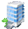 Dirección Física Dirección PostalTeléfonos / FaxHorario de ServicioFort Buchanan switchboardFort Buchanan switchboardFort Buchanan switchboardFort Buchanan switchboardBuilding 1022A/B
US Army Garrison,
Fort Buchanan,
Puerto Rico 00934Building 1022A/B
US Army Garrison,
Fort Buchanan,
Puerto Rico 00934Tel: (787) 707-340365th US Army Regional Readiness Command65th US Army Regional Readiness Command65th US Army Regional Readiness Command65th US Army Regional Readiness CommandTel: 1-800-658-4772Tel: (787) 707-2641Tel: (787) 707-2192166th AREA SUPPORT GROUP166th AREA SUPPORT GROUP166th AREA SUPPORT GROUP166th AREA SUPPORT GROUPTEL.:  (787) 707-2232807TH SIG COMPANY807TH SIG COMPANY807TH SIG COMPANY807TH SIG COMPANYTel.:  (787) 783-3597973rd QUARTERMASTER COMPANY973rd QUARTERMASTER COMPANY973rd QUARTERMASTER COMPANY973rd QUARTERMASTER COMPANYTel.:  (787) 786-3661EOCEOCEOCEOCTel: (787) 707-3395Tel: (787) 707-2001Tel: (787) 707-2002 Tel: (787) 707-2003United States Army GarrisonUnited States Army GarrisonUnited States Army GarrisonUnited States Army GarrisonDirectorate of Information ManagementDirectorate of Information ManagementDirectorate of Information ManagementDirectorate of Information ManagementTel: (787) 707-3347Directorate of LogisticsDirectorate of LogisticsDirectorate of LogisticsDirectorate of LogisticsTel: (787) 707-3509Transportation DivisionTransportation DivisionTransportation DivisionTransportation DivisionTel: (787) 707-3347Carlson TravelCarlson TravelCarlson TravelCarlson TravelTel: (787) 707-3915USPFOaUSPFOaUSPFOaUSPFOaTel: (787) 277-7661Post Locator (Military)Post Locator (Military)Post Locator (Military)Post Locator (Military)Tel: (787) 707-3333Post Locator (Civilian)Post Locator (Civilian)Post Locator (Civilian)Post Locator (Civilian)Tel: (787) 707-3132Post Locator ReservesPost Locator ReservesPost Locator ReservesPost Locator ReservesTel: (787) 707-4193Directorate of Public Works Directorate of Public Works Directorate of Public Works Directorate of Public Works Tel: (787) 707-3971DTPMSDTPMSDTPMSDTPMSTel: (787) 707-3363CPOL/CIVILIAN PERSONNEL LIASON OFFICECPOL/CIVILIAN PERSONNEL LIASON OFFICECPOL/CIVILIAN PERSONNEL LIASON OFFICECPOL/CIVILIAN PERSONNEL LIASON OFFICETel.:  (787) 707-4946FAMILY READINESSFAMILY READINESSFAMILY READINESSFAMILY READINESSTel.:  (787) 707-4085PAO/PUBLIC AFFAIR OFFICEPAO/PUBLIC AFFAIR OFFICEPAO/PUBLIC AFFAIR OFFICEPAO/PUBLIC AFFAIR OFFICETel.:  (787) 707-4988RETENTIONRETENTIONRETENTIONRETENTIONTel.:  (787) 707-2616DSCPERDSCPERDSCPERDSCPERTel.:  (787) 707-4192DCSLOGDCSLOGDCSLOGDCSLOGTel.:  (787) 707-2357SPV AMSASPV AMSASPV AMSASPV AMSATel.:  (787) 792-7571RSC DCSIMRSC DCSIMRSC DCSIMRSC DCSIMTel.:  (787) 273-0868Tel.:  (787) 787-6735Tel.:  (787) 786-1150Tel.:  (787) 780-0322AQUA PARKAQUA PARKAQUA PARKAQUA PARKTel.:  (787) 707-3550ARMY COMMUNITY SERVICESARMY COMMUNITY SERVICESARMY COMMUNITY SERVICESARMY COMMUNITY SERVICESTel.:  (787) 707-3569ARMY LODGINGARMY LODGINGARMY LODGINGARMY LODGINGTel.:  (787) 792-7151AUTO SHOPAUTO SHOPAUTO SHOPAUTO SHOPTel.:  (787) 707-3972BOWLING CENTERBOWLING CENTERBOWLING CENTERBOWLING CENTERTel.:  (787) 707-2695CHILD AND YOUTH SERVICESCHILD AND YOUTH SERVICESCHILD AND YOUTH SERVICESCHILD AND YOUTH SERVICESTel.:  (787) 707-3569CLASS SIX SHOPPETTECLASS SIX SHOPPETTECLASS SIX SHOPPETTECLASS SIX SHOPPETTETel.:  (787) 793-1984COMMISSARYCOMMISSARYCOMMISSARYCOMMISSARYTel.:  (787) 707-2245COMMUNITY CLUBCOMMUNITY CLUBCOMMUNITY CLUBCOMMUNITY CLUBTel.:  (787) 707-3633Tel.:  (787) 707-3778COMMUNITY OPERATIONSCOMMUNITY OPERATIONSCOMMUNITY OPERATIONSCOMMUNITY OPERATIONSTel.:  (787) 707-3373COMMUNITY RECREATION DIVISIONCOMMUNITY RECREATION DIVISIONCOMMUNITY RECREATION DIVISIONCOMMUNITY RECREATION DIVISIONTel.:  (787) 707-3301DIRECTORATE OF CONTRACTINGDIRECTORATE OF CONTRACTINGDIRECTORATE OF CONTRACTINGDIRECTORATE OF CONTRACTINGTel.:  (787) 707-3979DIRECTORATE OF COMMUNITY ACTIVITIESDIRECTORATE OF COMMUNITY ACTIVITIESDIRECTORATE OF COMMUNITY ACTIVITIESDIRECTORATE OF COMMUNITY ACTIVITIESTel.:  (787) 707-3722EDUCATION CENTEREDUCATION CENTEREDUCATION CENTEREDUCATION CENTERTel.:  (787) 707-3847EQUIPMENT RENTALEQUIPMENT RENTALEQUIPMENT RENTALEQUIPMENT RENTALTel.:  (787) 707-3734EL CANEY LODGEEL CANEY LODGEEL CANEY LODGEEL CANEY LODGETel.:  (787) 707-3633Tel.:  (787) 707-3639Tel.:  (787) 707-3638FIRE DEPARTMENTFIRE DEPARTMENTFIRE DEPARTMENTFIRE DEPARTMENTTel.:  (787) 707-3410Tel.:  (787) 792-4794FITNESS CENTERFITNESS CENTERFITNESS CENTERFITNESS CENTERTel.:  (787) 707-3767FOOD SERVICEFOOD SERVICEFOOD SERVICEFOOD SERVICETel.:  (787) 792-7037FORT BUCHANAN SCHOOL SYSTEMFORT BUCHANAN SCHOOL SYSTEMFORT BUCHANAN SCHOOL SYSTEMFORT BUCHANAN SCHOOL SYSTEMTel.:  (787) 707-4621GOLF CLUBGOLF CLUBGOLF CLUBGOLF CLUBTel.:  (787) 707-3980HOME AND GARDENHOME AND GARDENHOME AND GARDENHOME AND GARDENTel.:  (787) 792-3751MARKETING AND ADVERTISINGMARKETING AND ADVERTISINGMARKETING AND ADVERTISINGMARKETING AND ADVERTISINGTel.:  (787) 707-3719MILITARY POLICE DESKMILITARY POLICE DESKMILITARY POLICE DESKMILITARY POLICE DESKTel.:  (787) 707-3337Tel.:  (787) 792-7895POST LIBRARYPOST LIBRARYPOST LIBRARYPOST LIBRARYTel.:  (787) 707-3208Tel.:  (787) 792-7248RECRUITING CENTERSRECRUITING CENTERSRECRUITING CENTERSRECRUITING CENTERSBAYAMON Recruiting Office CenterBAYAMON Recruiting Office CenterBAYAMON Recruiting Office CenterBAYAMON Recruiting Office CenterTel: (787) 786–5581Tel: (787) 786-5255  Tel: (787) 786–5255Tel: (787) 786- 5185Tel: (787) 786-6033       Fax: (787) 786-5219BUCHANAN RECRUITING OFFICE CENTERBUCHANAN RECRUITING OFFICE CENTERBUCHANAN RECRUITING OFFICE CENTERBUCHANAN RECRUITING OFFICE CENTERTel: (787) 787-7460CAROLINA Recruiting Office CenterCAROLINA Recruiting Office CenterCAROLINA Recruiting Office CenterCAROLINA Recruiting Office CenterTel: (787) 750-0850Tel: (787) 750-1580 Tel: (787) 750-1395 Fax: (787) 750-1055GUAYNABO Recruiting Office CenterGUAYNABO Recruiting Office CenterGUAYNABO Recruiting Office CenterGUAYNABO Recruiting Office CenterSan Patricio PlazaTel: (787) 782- 8140 Tel: (787) 782- 8144 Tel: (787) 782-8147 Tel: (787) 782-8153Tel: (787) 782-8163 Tel: (787) 782-8141hato rey Recruiting Office Centerhato rey Recruiting Office Centerhato rey Recruiting Office Centerhato rey Recruiting Office Center350 Ave Chardon, Hato ReyTel: (787) 777-0560RIO PIEDRAS Recruiting Office CenterRIO PIEDRAS Recruiting Office CenterRIO PIEDRAS Recruiting Office CenterRIO PIEDRAS Recruiting Office CenterTel: (787) 764-7579 Tel: (787) 764-7970 Tel: (787) 764-7200 Fax: (787) 763-9243RODRIGUEZ ARMY HEALTH CLINICRODRIGUEZ ARMY HEALTH CLINICRODRIGUEZ ARMY HEALTH CLINICRODRIGUEZ ARMY HEALTH CLINICTel.:  (787) 707-2043TOYLANDTOYLANDTOYLANDTOYLANDTel.:  (787) 792-3751SERVICE STATIONSERVICE STATIONSERVICE STATIONSERVICE STATIONTel.:  (787) 793-8230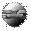 Otros Enlaces